Приём пищи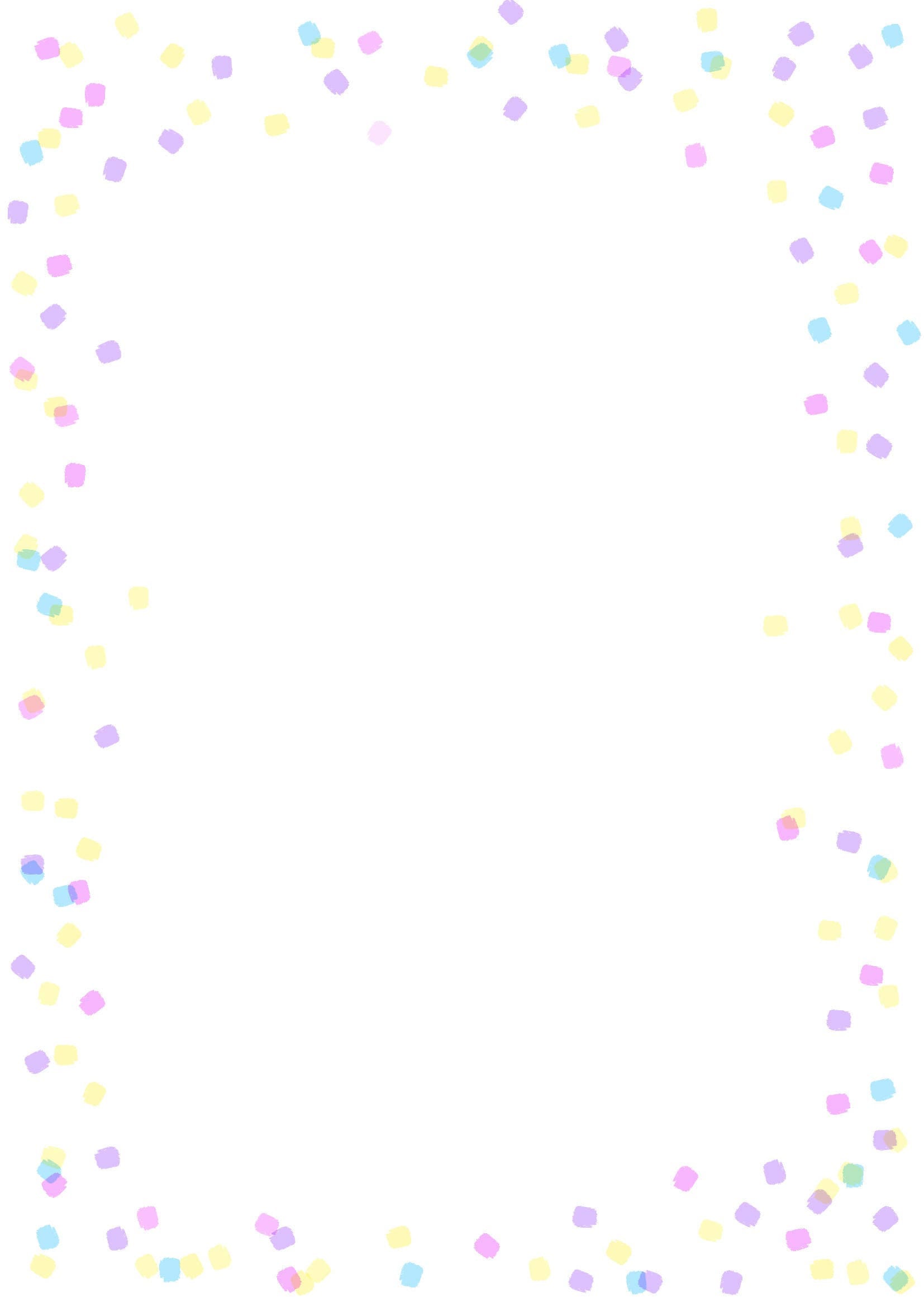 Наименование блюдаВыход блюдаВыход блюдаясли сад1 неделя День первый1 неделя День первыйясли садЗавтрак 1Масло сливочное810Завтрак 1Хлеб пшеничный2530Завтрак 1Каша пшенная молочная с маслом сливочным150180Завтрак 1Кофейный напиток150180Завтрак 2Сок150180ОбедСуп картофельный с крупой и рыбой150200ОбедОвощи тушеные110130ОбедКотлета мясная7070ОбедКомпот из ягод с/м150180ОбедХлеб ржаной3545Уплотнённый полдникОмлет натуральный130150Уплотнённый полдникСыр порционный1010Уплотнённый полдникЧай с  сахаром  150180Уплотнённый полдникХлеб пшеничный2530